Information från styrelsen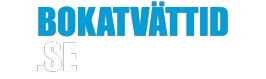 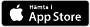 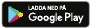 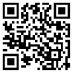 Brf Grå BynLgh.  XXInloggningsuppgifter:Lägenhetsnummer:  XXPinkod:  xxxx  Fr.o.m.  onsdag  1  september  kommer  vi  införa  ett  nytt  bokningssystem  förtvättstugan.  Med  bokningssystemets  app  kommer  du  kunna  boka  och  avboka  tidervar  du  än  befinner  dig.  Saknar  man  smartphone  så  finns  självklart  även  möjlighet  attboka  via  hemsidan  bokatvättid.se.Komma  igångFör  att  boka  behöver  ni  ert  lägenhetsnummer  och  den  pinkod som tillhör er lägenhet. Den får ni om ni mailar till info@bokatvattid.se  alternativt ringer eller smsar till 0734-960000Boka  via  hemsidanGå  till  bokatvättid.se  klicka  på  länken  "logga  in"  längst  upp  till  höger.  Logga  in  genomatt  söka  och  välja  Brf  Grå  Byn.  Ange  därefter  lägenhetsnummer  samt  pinkod  ochslutligen  klicka  på  logga  in.För  att  boka  via  appenLadda  hem  bokningsappen  som  heter  "Boka  tvättid",  finns  för  både  Android  och  iOS.Efter  installationen  av  appen  logga  in  genom  att  söka  och  välja  Brf  Grå  Byn.  Angedärefter  lägenhetsnummer  samt  pinkod  och  slutligen  klicka  på  logga  in.Nyckelhantering. När ni bokar så erhåller ni information om var och hur nyckel erhålls och lämnas. Funktioner  i  appen  &  färgkoder  i  kalendernBoka  och  avboka  tiderKöa  på  tiderSkicka  och  ta  emot  meddelandenByta  pinkodLista  dina  bokningarPåminnelserVit  -  lediga  tider  finns.Grön  -  jag  har  en  tid  bokad.Röd  -  inga  lediga  tider.Orange  -  jag  köar  på  en  tid.  (möjligt  via  appen  och  webben).Mer  information  och  instruktioner  finns  på  hemsidan,  bokatvättid.se  under  fliken FAQ.KontaktKontakta  oss  på  Bokatvättid.se  via  mail  eller  telefon.info@bokatvattid.se0734-96  00  00